GİRESUNTÜRKİYE YÜZME FEDERASYONU 9 YAŞ 15 TEMMUZ DEMOKRASİ VE MİLLİ BİRLİK GÜNÜ ,  10 + YAŞ SEM BARAJ YARIŞLARIMüsabaka Tarihi: 15-16 TEMMUZ 2023Müsabaka Yeri: Giresun Çotanak Spor Kompleksi Yüzme Havuzu- 50m. (AKSU)Doğum Tarihleri   15 TEMMUZ YARIŞLARI         : 9 Yaş (2014) Kadın / Erkek  SEM YARIŞI                               : 10 + Yaş (2013 / +) Kadın / ErkekMüsabaka Son Liste Bildirim Tarihi: 14.07.2023 Cuma Saat: 17:00’a kadarTÜRKİYE YÜZME FEDERASYONU PORTALI ÜZERİNDEN YAPILACAKTIR.MÜSABAKA GENEL TALİMATLARIYarış içeriği: 9 Yaş 15 Temmuz Demokrasi ve Milli Birlik Günü Yarışı, 10+ Yaş SEM  Yarışları olarak belirlenmiştir.Yaş gruplarında yarış sınırlaması yoktur.Akredite olmuş kulüpler, müsabaka listelerini TYF PORTALI’ nı kullanarak belirlenen saat ve tarihe kadar girişlerini yapmaları gerekmektedir. Akredite olmamış kulüplerin sporcuları yarışmalara tasnif dışı dahi olsa  katılamayacaktır. (Akreditasyon işlemleri için Yüzme Federasyonu ile irtibata geçiniz.)Türkiye Yüzme Federasyonu Müsabaka Genel Talimatları geçerlidir.Yarışmalara belirtilen yaş grubu sporcuları, 2022-2023 vizeli lisansları ile iştirak edeceklerdir.6. İtiraz olması durumunda itirazlar yazılı olarak yapılacak olup 750 TL itiraz bedeli ödenecektir.7. Seans başlangıcından 1 saat 30 dakika önce havuz ısınma için kullanıma açılacak, yarış başlangıcından 15 dakika         önce havuzdan çıkılacaktır.8. Müsabaka başlangıç saatleri programda belirtilmiş olup, tertip komitesi ve başhakem katılımın yoğunluğu ve azlığına bağlı olarak saatleri değiştirme hakkına sahiptir.9. Seriler yaş gruplarına bakılmaksızın dereceye göre yavaş dereceden hızlı dereceye doğru yaş grubuna göre yapılacaktır. 10. Yarışmalarda sadece 9 yaş kategorisine ödüllendirme yapılacaktır.11. 1-8 kulvarlarından 1. kulvar tempo, 8. kulvar çıkış-dönüş kulvarı olarak kullanılacaktır.14. Müsabaka katılım listelerinin girişleri 14 TEMMUZ 2023 Cuma saat 17:00’a kadar TÜRKİYE YÜZME FEDERASYONU PORTALI ÜZERİNDEN yapılması gerekmektedir. Belirtilen tarih ve saatte sistem otomatik olarak kapandığından listeler kabul edilmeyecektir. Kontrol listeleri yayınlandıktan sonra belirtilen güne kadar düzeltmeler yapılacak, start listelerinden sonra herhangi bir düzeltme, sporcu ekleme, yarış girişi, derece değişikliği, vs.…. yapılmayacaktır.MÜSABAKA PROGRAMI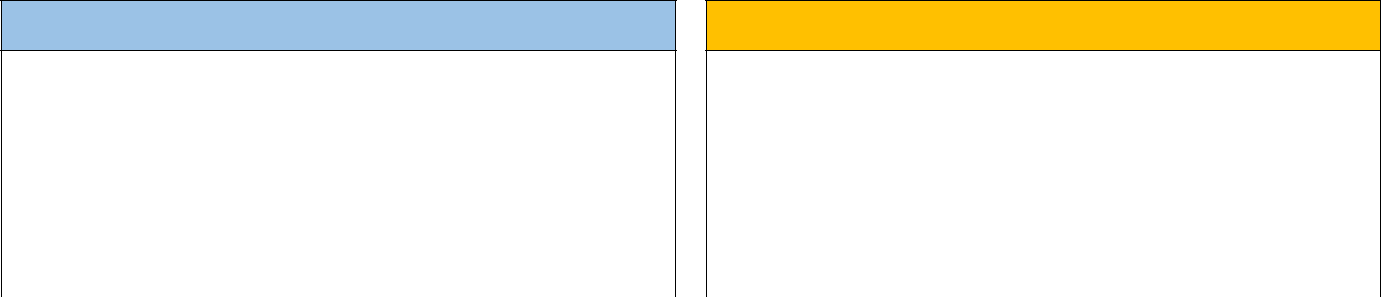 15.TEMMUZ.2023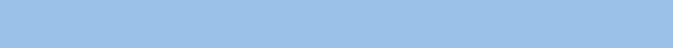 1. Gün Sabah Seansı / 10:00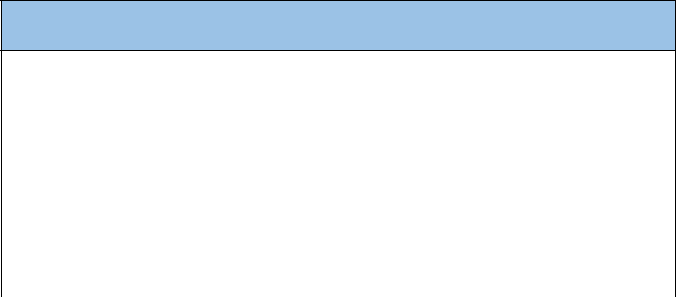 15.TEMMUZ.20231. Gün Akşam Seansı / 16:0016. TEMMUZ.2023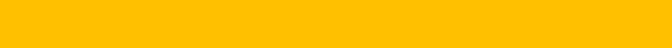 2. Gün Sabah Seansı / 10:00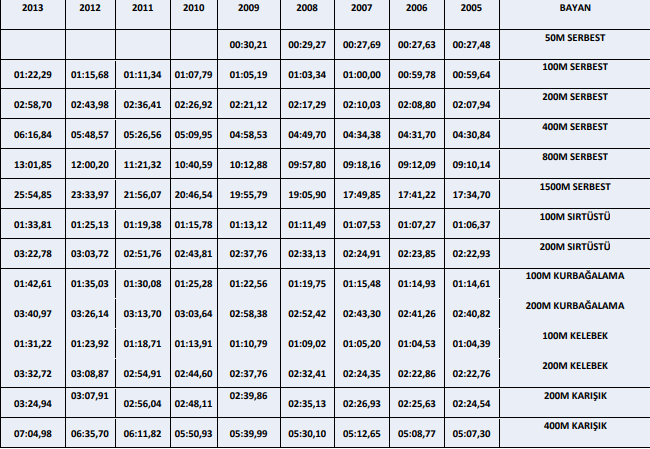 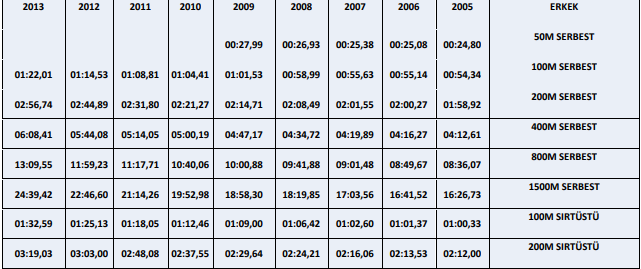 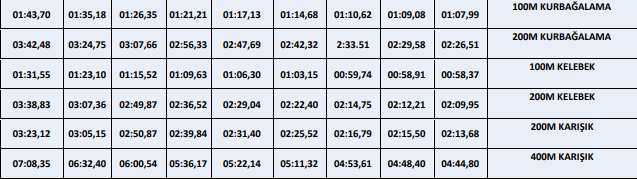 Katılan tüm kulüp ve sporculara başarılar dileriz.         Giresun Yüzme İl Temsilciliği200 KARIŞIK9+ YAŞB-E200 M SIRTÜSTÜ9+ YAŞB-E50 M KELEBEK9+ YAŞB-E400 M SERBEST10+ YAŞB-E200 M SERBEST9+ YAŞB-E100 M SERBEST9+ YAŞB-E200 M KURBAĞALAMA9+ YAŞ B-E50 M SIRTÜSTÜ9+ YAŞB-E400 M KARIŞIK10+ YAŞB-E1500 M SERBEST1500 M SERBEST10+ YAŞB-E50 M KURBAĞALAMA50 M KURBAĞALAMA9+ YAŞB-E100 M KELEBEK100 M KELEBEK9+ YAŞB-E100 M SIRTÜSTÜ100 M SIRTÜSTÜ9+ YAŞB-E                         16.TEMMUZ.2023                         16.TEMMUZ.2023      2. Gün Akşam Seansı / 16:00      2. Gün Akşam Seansı / 16:00      2. Gün Akşam Seansı / 16:00800 M SERBEST10 + YAŞ10 + YAŞB-E100 M KURBAĞALAMA9+ YAŞ9+ YAŞB-E50 M SERBEST9+ YAŞ9+ YAŞB-E200 M KELEBEK9+ YAŞ9+ YAŞB-E